Publicado en Chengdu el 16/07/2018 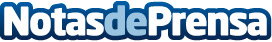 AnyTrans está listo para gestionar, transferir y compartir archivos a través de múltiples nubes gratisAnyTrans de iMobie presenta hoy un revolucionario y gratuito gestor de nube – AnyTrans para Cloud, después de su bien conocido como el gestor de iPhone y Android. Ahora, los usuarios pueden disfrutar de una gestión, transferencia y compartición de archivos entre las nubes de forma más eficiente, segura y automática en solo un lugarDatos de contacto:Enrique ZhangNota de prensa publicada en: https://www.notasdeprensa.es/anytrans-esta-listo-para-gestionar-transferir_1 Categorias: Internacional E-Commerce Software Dispositivos móviles http://www.notasdeprensa.es